Рынок готового жильяОбъем и структура предложенияДля оценки текущей ситуации на рынке готового жилья была проведена статистическая обработка 4480 предложения на продажу квартир. 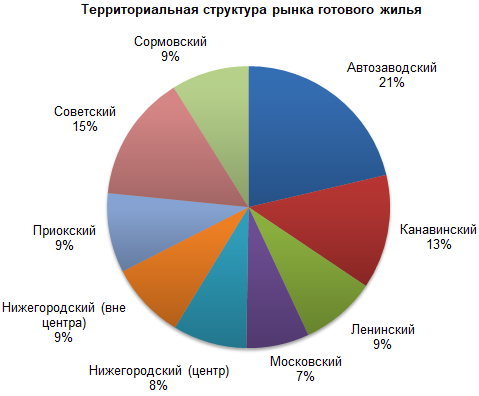 В нагорной части больше всех предложений в Нижегородском районе (17%).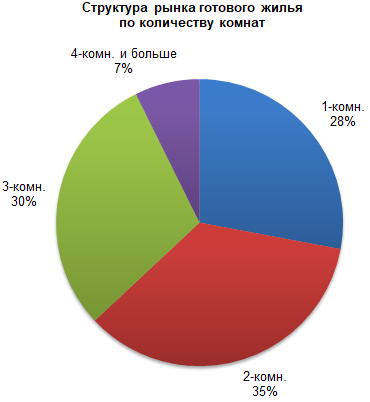 Анализ распределения предложений по количеству комнат показывает на преимущественное присутствие на рынке двухкомнатных квартир (35%). Объем предложения однокомнатных и трехкомнатных квартир так же на высоком уровне (28 и 30% соответственно).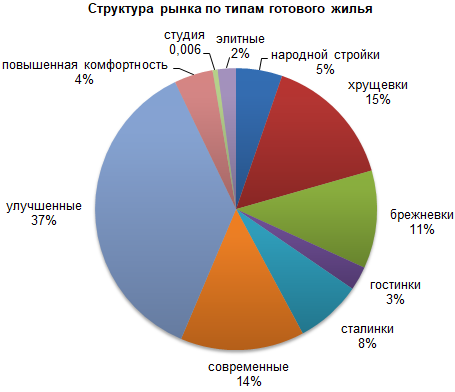 Более половины предложений составляют квартиры современного и улучшенного типа (14 и 37% соответственно). Более четверти от общего числа предложений – это квартиры в типовых домах первых массовых серий (хрущевки и брежневки). Доля квартир элитного типа на рынке готового жилья Нижнего Новгорода всего около 2%.Сравнительно недавно на рынке готового жилья появились квартиры-студии. Такие квартиры отличаются от других типов жилья достаточно маленькой площадью. При этом между кухней и жилой комнатной отсутствуют межкомнатные перегородки. Сегодня жилье такого типа находится на начальной стадии своего развития и пользуется большим спросом. Объем таких предложений, представленный на рынке жилья, незначительны – всего 0,006% от общего числа предложений. Более детальный анализ распределения предложений по типам жилья по каждому району показывает, что наиболее высок уровень качественных предложений (сталинки, современные, улучшенные и элитные квартиры) в Нижегородском районе. 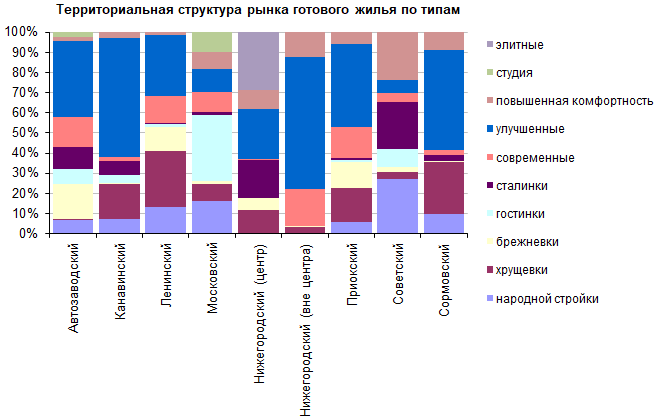 Структура ценВ октябре 2019 года средняя цена предложения по городу немного снизилась – на 0,4%. За 3 года, то есть по отношению к октябрю 2016 года цены выросли на 4,0 %.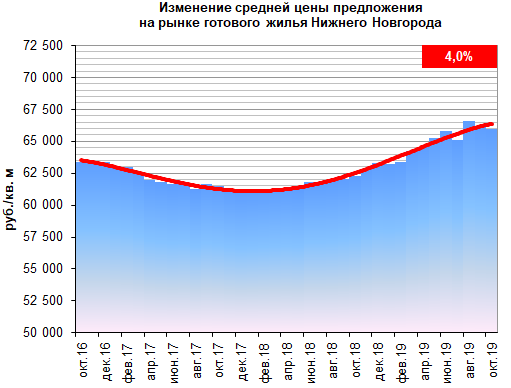 В октябре средняя по городу цена предложения к продаже составила 65 930 руб./кв.м. По ценовому уровню выделяется квартиры студии и элитное жилье. Элитные квартиры и квартиры студии по сравнению с другими типами жилья редки и, хотя их доля в общем объеме предложения очень медленно увеличивается, квартиры студии и элитное жилье предлагается сейчас по ценам в 1,2-1,5 раза выше среднегородского уровня. Всех дешевле жилье в домах народной стройки – на 53%, чем элитное и на 20-25, чем жилье остальных типов.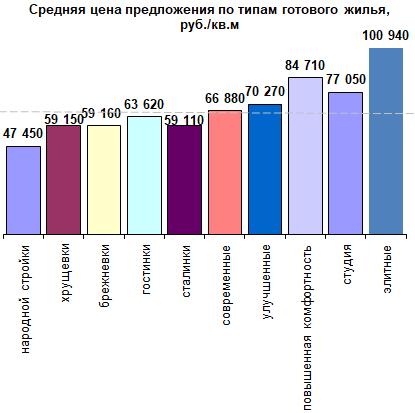 Максимальны цены в центре Нижегородского района. Здесь они на 58 выше, чем в самом дешевом, Сормовском районе. Выше среднегородского уровня цены во всех нагорных районах. Все заречные районы близки по ценам.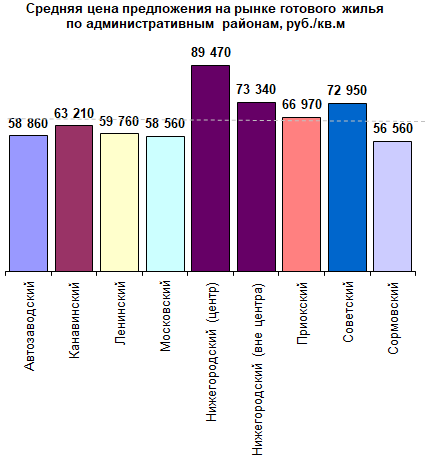 Детальное распределение цен по типам жилья и количеству комнат для каждого из районов выглядит следующим образом: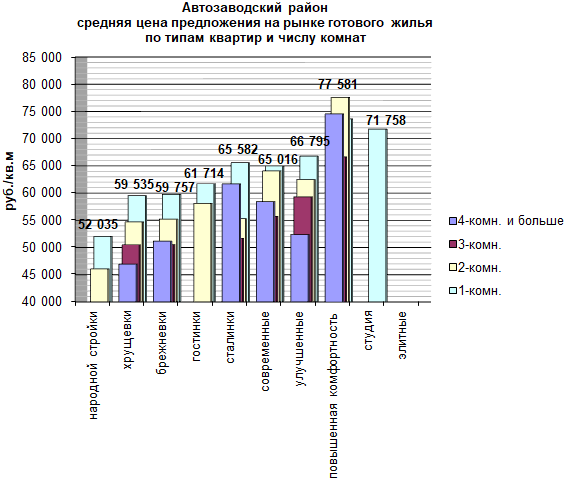 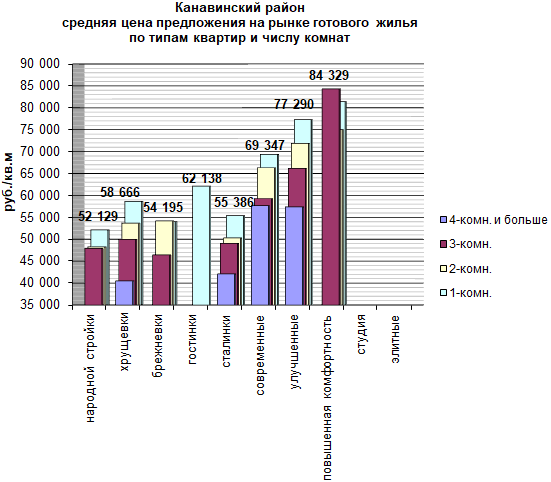 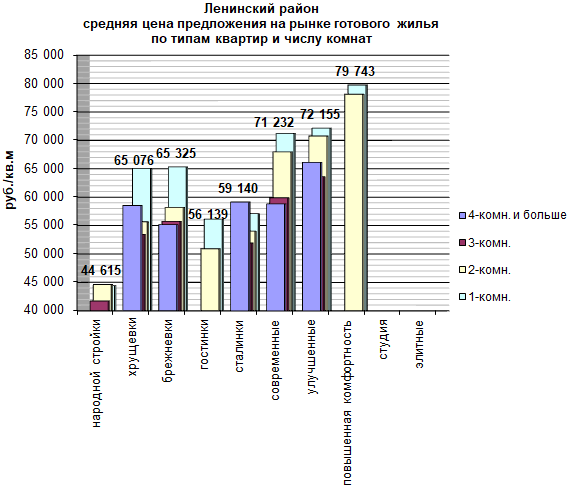 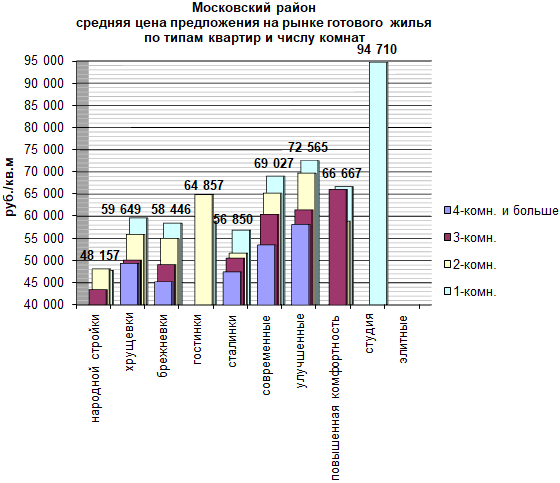 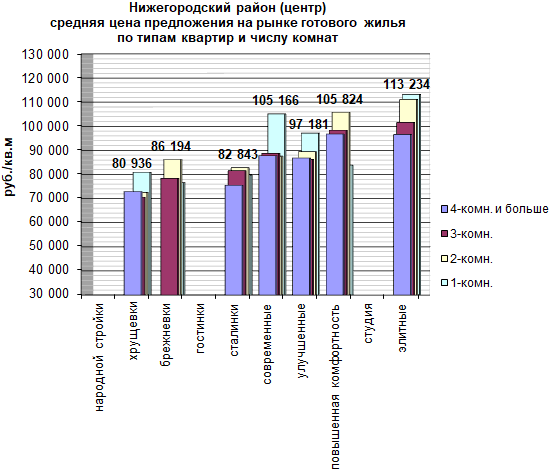 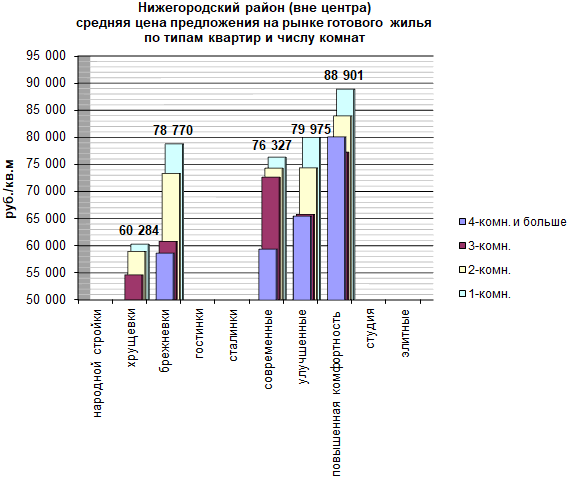 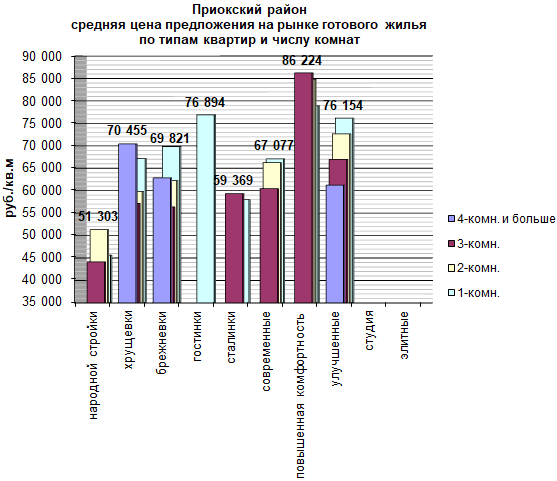 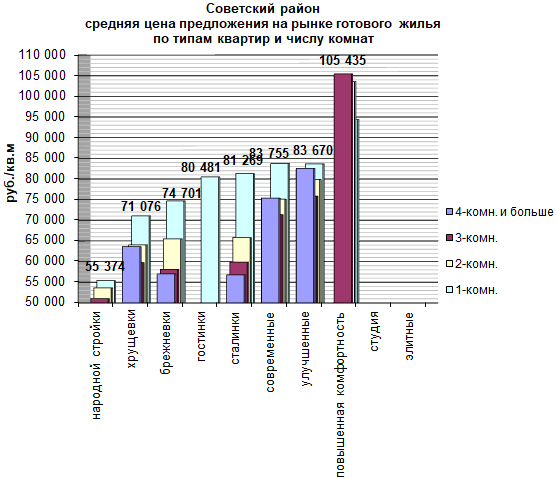 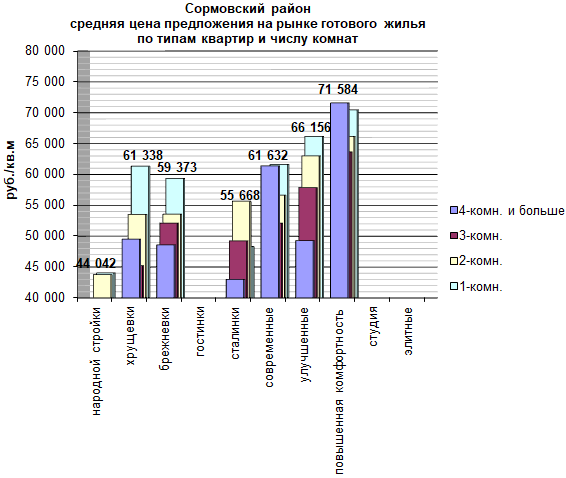 Десятка самых «дорогих» улиц Нижнего Новгорода по предложениям рынка готового жилья в октябре выглядела следующим образом:* - приведены только те улицы, количество предложений по которым было достаточным для определения средней ценыА так по итогам октября выглядела десятка самых «дешевых» улиц Нижнего Новгорода:* - приведены только те улицы, количество предложений по которым было достаточным для определения средней ценыУлица*РайонЦена 
средняя, руб./м2Цена 
min, руб./м2Цена 
max, руб./м2Гоголя улНижегородский (центр)112 58083 910133 100Нижегородская улНижегородский (центр)106 98061 290141 100Новая улНижегородский (центр)104 06074 780145 460Грузинская улНижегородский (центр)100 75088 760128 790Звездинка улНижегородский (центр)98 38077 780127 710Невзоровых улНижегородский (центр)98 33065 330122 320Большая Покровская улНижегородский (центр)96 17072 410125 680Минина улНижегородский (центр)94 53072 500115 570Корейский перНижегородский (центр)94 44059 330104 340Белинского улНижегородский (центр)93 24060 460130 000Улица*РайонЦена 
средняя, руб./м2Цена 
min, руб./м2Цена 
max, руб./м2Зайцева улСормовский47 98040 86057 140Тепличная улКанавинский47 58043 33052 310Паскаля улЛенинский47 54043 91050 090Новикова-Прибоя улЛенинский46 92042 16055 000Станиславского улСормовский45 98039 43054 690Вождей Революции улСормовский45 92036 80053 700Планетная улСормовский45 15036 06053 450Волжская улСормовский44 98038 24055 880Героя Советского Автозаводский44 11041 41048 480Дачная улЛенинский42 59036 36055 000